     			Výkonný výbor šachového klubu Svitavy z.s. 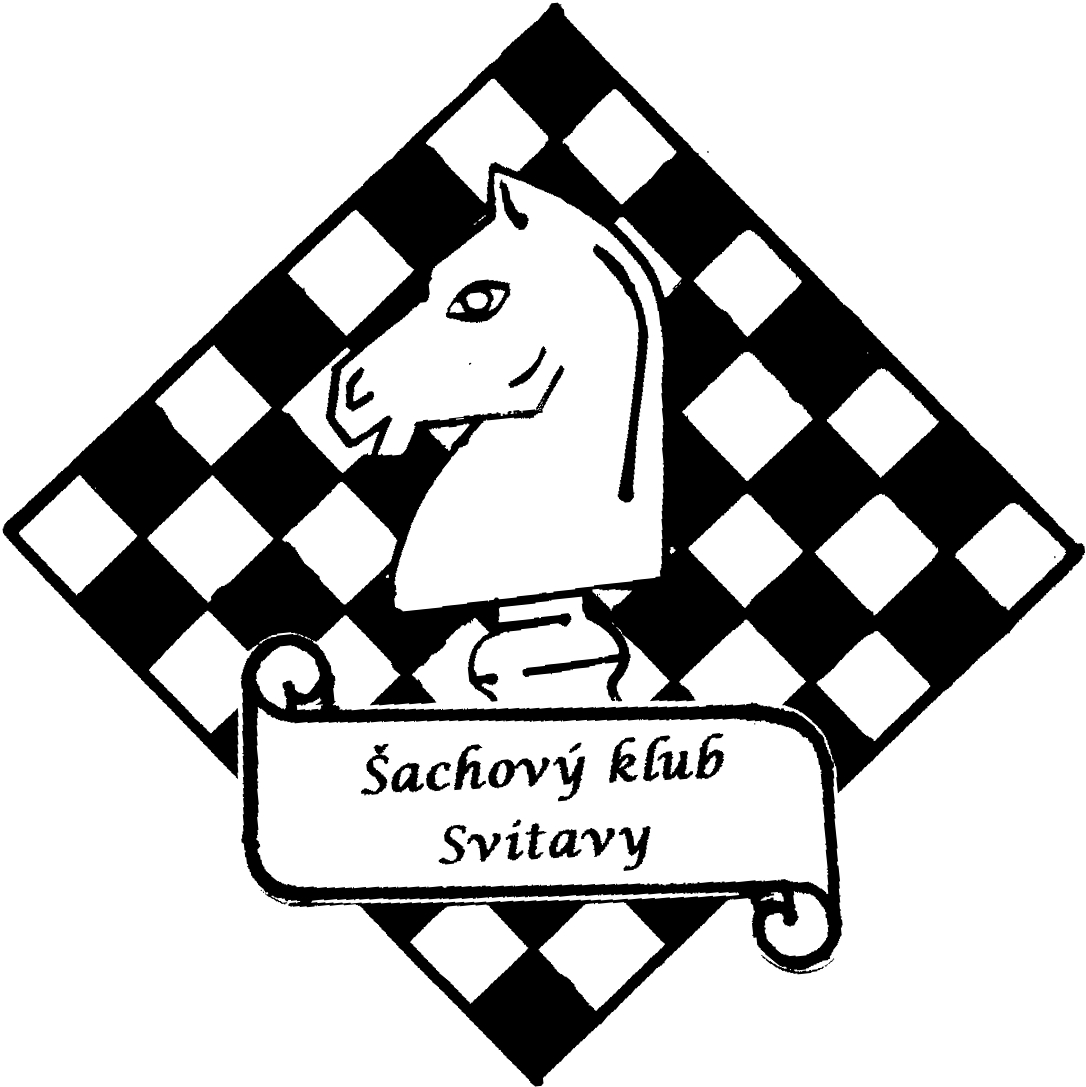 srdečně zve všechny členy naV A L N O U   H R O M A D U která se bude konat dne 26. března 2023 od cca 13:00 hodin (po ukončení zápasu Svitavy – Letohrad)v klubovně ve Svitavách na ulice Kapitána Nálepky 39Program:1. Úvod2. Zvolení členů komisí3. Zpráva o činnosti klubu4. Zpráva o hospodaření klubu za rok 20225. Změna stanov klubu6. Volba členů výboru klubu7. Volba předsedy klubu8. Členské příspěvky9. Diskuze 10. ZávěrObčerstvení zajištěno                                                                                                                          Adolf Krušinapředseda klubu